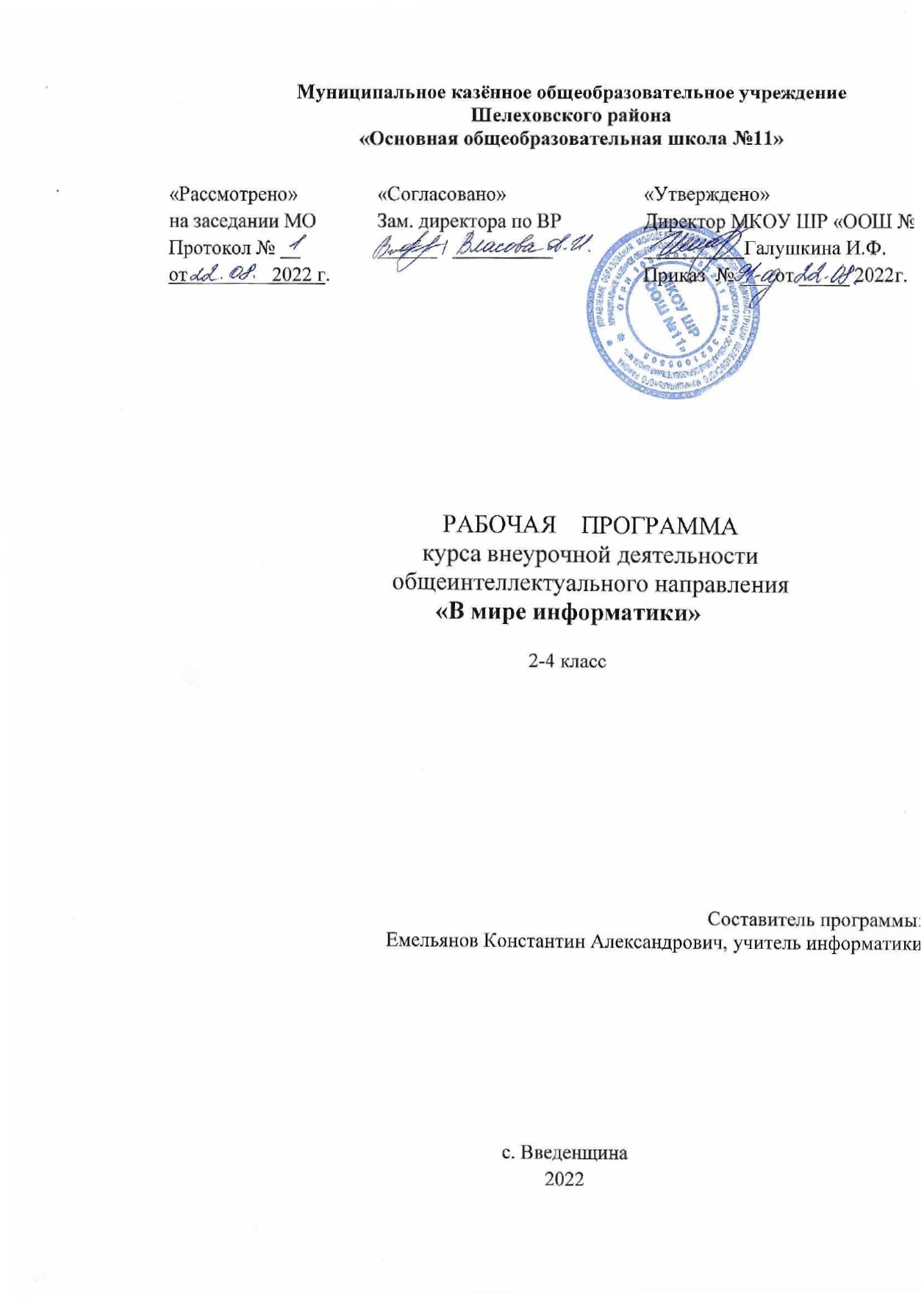 Пояснительная запискаРабочая программа курса внеурочной деятельности "В мире информатики» разработана на основе требований к результатам освоения основной образовательной программы  МКОУ ШР "ООШ №11" в соответствии с: -  Федеральным Законом «Об образовании в Российской Федерации» (от 29.12.2012 г. № 273-ФЗ) с изменениями и дополнениями;- Приказом Министерства образования и науки Российской Федерации от 06.10.2009 № 373 «Об утверждении и введении в действие федерального государственного образовательного стандарта начального общего образования" с изменениями и дополнениями;- Основной общеобразовательной программы начального общего образования МКОУШ Р "ООШ №11"Данный курс реализуется в рамках  общеинтеллектуального  направления внеурочной деятельности МКОУШР "ООШ №11".Цель курса:  формирование интереса к предмету Информатика и ИКТ, создание условий для всестороннего развития и воспитания личности учащегося в соответствии с требованиями ФГОС начального общего образования.Задачи курса: Формировать универсальные учебные действия, отражающие потребности ученика начальной школы в информационно-учебной деятельности;Формировать начальные предметные компетентности в части базовых теоретических понятий начального курса информатики;Формировать первичные мотивированные навыки работы на компьютере и в информационной среде;Овладеть основами логического и алгоритмического мышления, пространственного воображения, наглядного представления данных и процессов, записи и выполнения алгоритмов;Уметь действовать в соответствии с алгоритмом и строить простейшие алгоритмы, исследовать, распознавать и изображать геометрические фигуры, работать с таблицами, схемами, графиками и диаграммами, цепочками, совокупностями, представлять, анализировать и интерпретировать данные.Содержание курса с указанием форм и видов деятельности2 класс.Глава 1. Виды информации. Человек и компьютер (8 часов). Человек и информация: мы живем в мире информации; информацию человек воспринимает с помощью органов чувств (глаза, уши, нос, язык, кожа).В мире звуков: мы живем в мире звуков; звуки несут человеку информацию; пример звуковой информации.Какая бывает информация: звуковая, зрительная, вкусовая, тактильная (осязательная), обонятельная; примеры.Источники информации: природные источники информации (солнце, человек, петух, хлеб и т. д.) и искусственные источники информации (колотушка сторожка и пр.)Приёмники информации: люди и животные – приемники различных видов информации (на примерах).Радио и телефон: радио и телефон как устройство для передачи информации; телефон – средство связи и общения.Человек и компьютер: человек создал для себя разные инструменты: орудия труда, музыкальные инструменты, а также компьютер как помощник при работе информацией, например, с текстовой и графической.Глава 2. Кодирование информации (7 часов)Носители информации: звук, бумага, береста, камень, снег и следы на снегу, электронные носители, любые предметы (на примерах).Кодирование информации: звуковое кодирование; рисуночное письмо, буквенное кодирование и иероглифы.Письменные источники информации: папирусы, свитки, книги, архивы.Разговорный и компьютерный языки: люди разговаривают на естественном языке; современный человек создал искусственные (формальные) языки, построенные на строгих правилах; компьютерный алфавит.Текстовая информация: древние тексты, современные тексты (на примерах).Глава 3. Информация и данные (8 часов)Числовая информация: способы счета предметов и древности, человек и информация -  это форма представления информации и способ кодирования информации.Число и кодирование информации: число несет в себе информацию о размере предметов, о расстоянии, о времени; с помощью чисел можно закодировать текстовую информацию.Двоичное кодирование: звуковое двоичное кодирование информации; письменное двоичное кодирование, числовое двоичное кодирование.Помощники человека при работе с информацией: абак, счеты, арифмометр, калькулятор, компьютер.Глава 4. Документ и способы его создания (9 часов)Текст и текстовая информация: воспринимать информацию из текста могут только люди и животные, текст имеет смысл.Текст и его смысл: слово – это цепочка букв, имеющая смысл; влияние знаков препинания на смысл текста; замена буквы в слове и смысл слова; шрифт.Обработка текстовой  и графической информации:  текст как цепочка компьютерных символов текст в памяти компьютера, компьютерный (электронный) текст.Повторение изученного  за год (2  часа)3 класс.Глава 1. Информация, человек и компьютер (7 часов).Человек и информация. Источники и приемники информации. Носители информации. Компьютер.Глава 2. Действия с информацией (9 часов).Получение информации.  Представление информации. Кодирование информации. Кодирование информации и шифрование данных. Хранение информации. Обработка информации. Глава 3. Мир объектов (9 часов).Объект, его имя и свойства. Функции объекта. Элементный состав объекта. Отношения между объектами. Характеристика объекта. Документ и данные об объекте.Глава 4.  Компьютер, системы и сети (7 часов).Компьютер – это система. Системные программы и операционная система. Файловая система. Компьютерные сети. Информационные системы.Повторение  изученного  за год (2 часа)4 класс.Глава 1. Повторение (7 часов) Человек в мире информация. Действия с данными. Объект и его свойства.  Отношение между объектами.  Компьютер как система. Глава 2. Понятие, суждение, умозаключение (9 часов) Мир понятий. Деление понятий. Обобщение понятий. Отношения между понятиями. Понятия «истина» и «ложь». Суждение. Умозаключение.Глава 3. Мир моделей  (8 часов) Модель объекта.  Текстовая и графическая модели. Алгоритм как модель действий. Формы записи алгоритмов. Исполнитель алгоритма. Компьютер как исполнитель.Глава 4.  Управление (9 часов) Кто, кем и зачем управляет. Управляющий объект и объект управления. Цель управления. Управляющее воздействие. Средство управления. Результат управления. Современные средства коммуникации.Повторение изученного  за год (1  час)Планируемые результаты освоения учебного курса2-4 й классЛичностные результатыовладение начальными навыками адаптации в динамично изменяющемся и развивающемся мире; развитие мотивов учебной деятельности; развитие самостоятельности и личной ответственности за свои поступки в информационной деятельности, на основе представлений о нравственных нормах, социальной справедливости и свободе; развитие навыков сотрудничества со взрослыми и сверстниками в разных социальных ситуациях, умения не создавать конфликтов и находить выходы из спорных ситуаций;Метапредметные результатыосвоение способов решения проблем творческого и поискового характера;формирование умения планировать, контролировать и оценивать учебные действия в соответствии с поставленной задачей и условиями её реализации; использование знаково-символических средств представления информации для создания моделей изучаемых объектов и процессов, схем решения учебных и практических задач; активное использование речевых средств и средств информационных и коммуникационных технологий для решения коммуникативных и познавательных задач; использование различных способов поиска (в справочных источниках и открытом учебном информационном пространстве Интернета), сбора, обработки, анализа, организации, передачи и интерпретации информации в соответствии с коммуникативными и познавательными задачами и технологиями учебного предмета, в том числе умение вводить текст с помощью клавиатуры, фиксировать (записывать) в цифровой форме измеряемые величины и анализировать изображения, звуки, готовить своё выступление и выступать с аудио-, видео- и графическим сопровождением; осознанно строить речевое высказывание в соответствии с задачами коммуникации и составлять тексты в устной и письменной форме; овладение логическими действиями сравнения, анализа, синтеза, обобщения, классификации по родовидовым признакам, установления аналогий и причинно-следственных связей, построения рассуждений, отнесения к известным понятиям; готовность слушать собеседника и вести диалог; готовность признавать возможность существования различных точек зрения и права каждого иметь свою; излагать своё мнение и аргументировать свою точку зрения и оценку событий; готовность конструктивно разрешать конфликты посредством учёта интересов сторон и сотрудничества;овладение начальными сведениями о сущности и особенностях информационных объектов, процессов и явлений действительности; овладение базовыми предметными и межпредметными понятиями, отражающими существенные связи и отношения между объектами и процессами;Тематическое планирование. 2-й класс    3-й класс4-й класс№ТемаКоличество часовЧеловек и информация1Какая бывает информация1Источники информации1Приемники информации1Компьютер и его части1Компьютер и его части1Повторение по теме «Виды информации. Человек и компьютер».1Обобщающее занятие по теме «Виды информации. Человек и компьютер»1Носители информации1Кодирование информации1Кодирование информации1Письменные источники информации1Языки людей и языки программирования1Повторение изученного по теме «Кодирование информации». Тестирование1Обобщающее занятие по теме «Кодирование информации»1Текстовые данные1Графические данные1Числовая информация1Десятичное кодирование1Двоичное кодирование1Числовые данные1Повторение по теме «Информация и данные»1Обобщающее занятие по теме «Информация и данные»1Документ и его создание1Электронные документ и файл1Поиск документа1Создание текстового документа1Создание текстового документа1Создание графического документа1Создание графического документа1Повторение по теме «Документ и способы его создания»1Обобщающее занятие по теме «Документ и способы его создания»1Повторение изученного за год1Повторение изученного за год1№ТемаКоличество часовЧеловек и информация1Источники и приемники информации1Искусственные и естественные источники информации1Носители информации1Что мы знаем о компьютере1Повторение по теме «Информация, человек и компьютер»1Обобщающее занятие по теме «Информация, человек и компьютер»1Немного истории1Получение информации1Представление информации1Кодирование информации1Декодирование информации1Хранение информации1Обработка информации1Повторение по теме «Действия с информацией»1Обобщающее занятие по теме «Действия с информацией»1Объект1Свойства объекта1Функции объекта1Элементный состав объекта1Отношения между объектами1Характеристика объекта1Документ и данные об объекте1Повторение по теме «Мир объектов»1Обобщающее занятие по теме «Мир объектов»1Компьютер – это система1Системные программы и операционная система1Файловая система1Компьютерные сети1Информационные системы1Повторение по теме «Компьютер, системы и сети»1Обобщающее занятие по теме «Компьютер, системы и сети»1Повторение  изученного  за год1Повторение  изученного  за год1№ТемаКоличество часовЧеловек в мире информации1Действия с данными1Объект и его свойства1Отношение между объектами1Компьютер как система1Повторение по теме «Повторение»1Обобщающее занятие по теме «Повторение»1Мир понятий1Деление понятий1Обобщение понятий1Отношения между понятиями1Понятия «истина» и «ложь».1Суждение1Умозаключение1Повторение по теме «Понятие, суждение, умозаключение»1Обобщающее занятие по теме «Понятие, суждение, умозаключение»1Модель объекта1Текстовая и графическая модели1Алгоритм как модель действий1Формы записи алгоритмов1Исполнитель алгоритма1Компьютер как исполнитель1Повторение по теме «Мир моделей»1Обобщающее занятие по теме «Мир моделей»1Кто, кем и зачем управляет1Управляющий объект и объект управления1Цель управления1Управляющее воздействие1Средство управления1Результат управления1Современные средства коммуникации1Повторение по теме «Управление»1Обобщающее занятие по теме «Управление»1Повторение изученного за год1